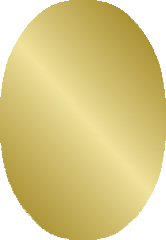 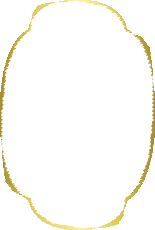 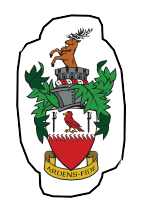 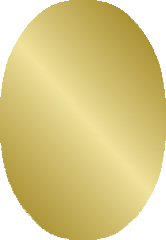 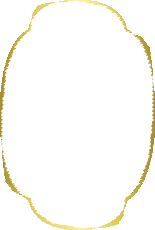 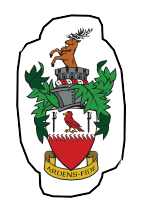 Jeff DobsonPLANNING AND CODES DIRECTORMichael Rinehart BUILDING CODES OFFICIAL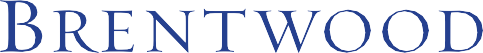 PLANNING AND C ODES Todd Petrowski SENIOR CITY PLANNERAllison Roberts PLANNER  AGENDA FOR THE REGULAR MEETING OF THEBRENTWOOD PLANNING COMMISSION BRENTWOOD CITY HALLCall to OrderRoll CallPledge of Allegiance to the FlagApproval or correction of the minutes from the  regular meeting.Comments from Citizens -- Public comments will be allowed for all regular agenda items and items removed from the consent agenda. Upon being recognized by the Chair, any person wishing to speak shall state his/her name and address and limit comments to the agenda item being discussed.BPC2203-001	Revised Hillside Protection Site Plan Review – Murray Estates Subdivision, Lot 24, 6434 Tea Rose Terrace, Zoning R-2 – Applicant: Mr. William Woodcock, Talon Construction LLC, PO Box 3205, Brentwood, TN 37027BPC2204-003	Limited Duration Event – Red, White, and Boom, Crockett Park, Zoning SI-3 – Applicant: Ms. Abby Cox, City of Brentwood, 5211 Maryland Way, Brentwood, TN 37027BPC2204-006 	Revised PWSF – AT&T, 7008 Old Moores Lane, Zoning C-2 / R-1 – Applicant: Ms. Stella Hatteras, Mastec Network Solutions, 1351 E Irving Park Road, Itasca, IL 60143BPC2204-007	Revised Final Plat – Indian Point Subdivision, Section 2, Lot 36, 1113 Arrowhead Drive, Zoning R-2 – Applicant: Mr. Jesse Walker, Jesse Walk Engineering, PO Box 210456, Nashville, TN 37221BPC2204-008	Minor Site Plan Alteration – Harpeth on the Green, Building I, Maryland Farms, Section 9, Lot 16-A, 101 Westpark Drive, Zoning C-1 – Applicant: Mr.  Cary Sweat, The Architect Workshop, PO Box 40329, Nashville, TN 37204 BPC2203-009	Minor Site Plan Alteration – Southern Serenity Dental Spa, Koger Executive Center, 400 Centerview Drive, Zoning C-4 – Applicant: Mr. Michael Herrmann, Southern Serenity Dental Spa, LLC, 400 Centerview Drive, Brentwood, TN 37027BPC2204-011	Revised Hillside Protection Site Plan Overlay, Pool – Witherspoon Subdivision, Section 4, Lot 49, 9256 Lehigh Drive, Zoning OSRD – Applicant: Mr. Keith Schumacher, Schumacher Homes, PO Box 2111, Brentwood, TN 37024Note -- All matters listed under the Consent Agenda are considered to be routine and will be enacted upon one motion. There will be no separate discussion of these items unless a Planning Commission member so requests, in which case it will be removed from the Consent Agenda and considered separately. Additionally, any citizen or agenda applicant present may request that consideration be given by the Planning Commission to remove an item from the Consent Agenda so that discussion may be held on that item.ORDINANCE 2022-01- AN ORDINANCE ESTABLISHING THE OSRD (OPEN SPACE RESIDENTIAL DEVELOPMENT) ZONING CLASSIFICATION FOR APPROXIMATELY 122 ACRES OF LAND LOCATED EAST OF SPLIT LOG AND NORTH OF SAM DONALD ROADSORDINANCE 2022-04- AN ORDINANCE ESTABLISHING THE OSRD (OPEN SPACE RESIDENTIAL DEVELOPMENT) ZONING CLASSIFICATION FOR APPROXIMATELY 86 ACRES OF LAND LOCATED WEST OF SPLIT LOG AND SOUTH OF THE EXISTING ROSEBROOKE SUBDIVISIONBPC2203-002	Revised Hillside Protection Site Plan Review – Stonehenge Subdivision, Section 2, Lot 28, 5112 Soho Court, Zoning OSRD – Applicant: Mr. David Payne, 5112 Soho Court, Brentwood, TN 37027BPC2203-007	Preliminary Plan – Eastman’s Preserve, 1310 Franklin Road, Zoning OSRD – Applicant: Ms. Amanda Reed, RaganSmith Associates, PO Box 60070, Nashville, TN 37206 BPC2204-001	Revised Hillside Protection Site Plan Review – Stonehenge Subdivision, Section 3, Lot 110, 1424 Robert E Lee Lane, Zoning OSRD – Applicant: Mr. Marvin Merrell, Merrell Home Improvement, 445 Alfred Thun Road, Clarksville, TN 37040BPC2204-010	Revised Site Plan – Brentwood Academy, 219 Granny White Pike, Zoning SI-2 – Applicant: Mr. Phillip Piercy, Catalyst Design Group, 5100 Tennessee Avenue, Nashville, TN 37209 BPC2204-012	Minor Site Plan Alteration – Williamson County Bank Property, 129 Franklin Road, Zoning C-4 – Applicant: Mr. Brandon Priddy, 906 Studio Architects, LLC, 143 Fifth Avenue South, Franklin, TN 37064BPC2204-002	Minor Site Plan Alteration – Twice Daily Store #7123, Kimbro Korner, Lot 1, 7112 Moores Lane, Zoning C-3 – Applicant: Mr. David Marinello, Cassetty Architects, 100 Country Club Drive, Suite 206, Hendersonville, TN 37075BPC2204-005	Hillside Protection Site Plan Review – 1532 Franklin Road, Zoning C-2 / AR / R-1 – Applicant: Mr. Ben Kunkel, Genesis Build LLC, 12430 Harvest Gate Road, Evansville, IN 47725 BPC2204-013	Revised Preliminary Plan – Primm Farm, 8318 Moores Lane, Zoning OSRD – Applicant: Mr. Matt Bryant, M2 Group, LLC, PO Box 848, Franklin, TN 37065Presentation of an AR-IP Concept Plan Monthly Security Report -- Planning & Codes Monthly Report –   City calendar		Donald J. Dobson, Secretary		Date Anyone requesting accommodations due to disabilities should contact Ms. April Curlin, ADA Coordinator, before the meeting at 615.371.0060.